Numune Kabul Kriterleri Müşteri numune gönderirken Analiz Hizmet Sözleşmesi’nde yazılan şartlarla birlikte, aşağıda belirtilen şartlara da uymakla yükümlüdür. Uygun olmayan numune gönderilmesi halinde ArelPOTKAM numuneyi kabul etmeme hakkına sahiptir.  Numunenin Getiriliş Şekli ve SüresiNumunelerin ArelPOTKAM’a getirilmesine kadar geçen sürede muhafazasının sorumluluğu müşteriye aittir.Numuneler özellikleri bozulmadan uygun koşullarda ArelPOTKAM’a ulaştırılmalıdır.Numunelerin özel saklama şartları varsa, bu şartlar Analiz İstek Formunda ilgili bölümde MUTLAKA belirtilmelidir. Ambalaj Şekli ve Numune MiktarıOrijinal numuneyi temsil eden toz numune / numuneler plastik kaplarda, cam şişelerde veya santrifüj tüplerinde, ışığa hassas ise koyu renkli ambalajlarda ağzı kapalı olarak teslim edilmelidir. Numune kapları kontamine olmamış bir şekilde ve kontaminasyona yol açmayacak şekilde olmalıdır.Daha önce başka amaçlar için kullanılmış ve / veya yıpranmış ambalajlarda getirilen numuneler kabul edilmez.Çatlak, kırık ya da temiz bir görünüme sahip olmayan ambalajlar numunenin özelliklerini bozmuş olabileceğinden kabul edilmez. Numune ambalajları numuneyi açıklayan bilgileri içeren bir etikete sahip olmalıdır. Numuneler Analiz İstek Formuna Etiket numaralarına göre yazmalıdırlar.Numune Tipi ve MiktarıDSC analizleri için toz veya ince film şeklinde getirilen numuneler tercih edilir. Numuneler 10 mg’dan az olmamalıdır. Analiz Kabul ŞartlarıNumunenin tahmini ölçüm süresi; deney sırası söz konusu numuneye geldiği andan itibaren, müşterinin belirlemiş olduğu deney parametrelerine göre 1 saat ile 1 gün arasında değişebilir. Aynı numune için farklı analiz talepleri olduğunda her analiz için numuneler ayrı ayrı teslim edilmelidir.Numunelere bağlı olarak numune kaplarında oluşan kirlilikten dolayı numune kaplarının ücretleri tahsil edilecektir.Termal Analiz başvurularında Diferansiyel Taramalı Kalorimetre (DSC) Analizi Numune Kabul Kriterleri dikkatlice okunduktan sonra Diferansiyel Taramalı Kalorimetre (DSC) Analiz İstek Formu eksiksiz olarak doldurularak numune ile birlikte ArelPOTKAM Numune Kabul Birimine müracaat edilmelidir.İletişim için potkam@arel.edu.tr adresi kullanılabilir.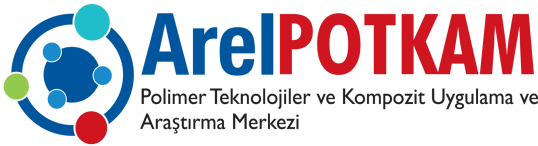 FORM-ARG-01FORM-ARG-01FORM-ARG-01                 DSC ANALİZ İSTEK FORMU                 DSC ANALİZ İSTEK FORMU                 DSC ANALİZ İSTEK FORMU                 DSC ANALİZ İSTEK FORMU                 DSC ANALİZ İSTEK FORMU                 DSC ANALİZ İSTEK FORMUTalep Eden:Talep Eden:Talep Eden:Talep Eden:Talep Eden:İmza:İmza:İmza:İmza:Tel:Tel:Tel:Tel:Tel:E-Posta:E-Posta:E-Posta:E-Posta:Kurum/Üniversite-Bölüm:Kurum/Üniversite-Bölüm:Kurum/Üniversite-Bölüm:Kurum/Üniversite-Bölüm:Kurum/Üniversite-Bölüm:Kurum/Üniversite-Bölüm:Kurum/Üniversite-Bölüm:Kurum/Üniversite-Bölüm:Kurum/Üniversite-Bölüm:Analiz Sonuçlarının Kullanım Amacı: Yüksek Lisans                    Doktora                   Proje                   Danışmanlık                    DiğerÖdemenin Yapılacağı Kaynak: Üniversite     Üniversite-Sanayi İşbirliği                Bireysel                  Özel Sektör        Kamu          ProtokolAnaliz Sonuçlarının Kullanım Amacı: Yüksek Lisans                    Doktora                   Proje                   Danışmanlık                    DiğerÖdemenin Yapılacağı Kaynak: Üniversite     Üniversite-Sanayi İşbirliği                Bireysel                  Özel Sektör        Kamu          ProtokolAnaliz Sonuçlarının Kullanım Amacı: Yüksek Lisans                    Doktora                   Proje                   Danışmanlık                    DiğerÖdemenin Yapılacağı Kaynak: Üniversite     Üniversite-Sanayi İşbirliği                Bireysel                  Özel Sektör        Kamu          ProtokolAnaliz Sonuçlarının Kullanım Amacı: Yüksek Lisans                    Doktora                   Proje                   Danışmanlık                    DiğerÖdemenin Yapılacağı Kaynak: Üniversite     Üniversite-Sanayi İşbirliği                Bireysel                  Özel Sektör        Kamu          ProtokolAnaliz Sonuçlarının Kullanım Amacı: Yüksek Lisans                    Doktora                   Proje                   Danışmanlık                    DiğerÖdemenin Yapılacağı Kaynak: Üniversite     Üniversite-Sanayi İşbirliği                Bireysel                  Özel Sektör        Kamu          ProtokolAnaliz Sonuçlarının Kullanım Amacı: Yüksek Lisans                    Doktora                   Proje                   Danışmanlık                    DiğerÖdemenin Yapılacağı Kaynak: Üniversite     Üniversite-Sanayi İşbirliği                Bireysel                  Özel Sektör        Kamu          ProtokolAnaliz Sonuçlarının Kullanım Amacı: Yüksek Lisans                    Doktora                   Proje                   Danışmanlık                    DiğerÖdemenin Yapılacağı Kaynak: Üniversite     Üniversite-Sanayi İşbirliği                Bireysel                  Özel Sektör        Kamu          ProtokolAnaliz Sonuçlarının Kullanım Amacı: Yüksek Lisans                    Doktora                   Proje                   Danışmanlık                    DiğerÖdemenin Yapılacağı Kaynak: Üniversite     Üniversite-Sanayi İşbirliği                Bireysel                  Özel Sektör        Kamu          ProtokolAnaliz Sonuçlarının Kullanım Amacı: Yüksek Lisans                    Doktora                   Proje                   Danışmanlık                    DiğerÖdemenin Yapılacağı Kaynak: Üniversite     Üniversite-Sanayi İşbirliği                Bireysel                  Özel Sektör        Kamu          ProtokolNumune CinsiTozTozTozTozTozFilmFilmFilm☐Standart uygulama istiyorum☐  TS ISO EN 11357-2 Camsı Geçiş Sıcaklığı Tayini☐  TS ISO EN 11357-2 Camsı Geçiş Sıcaklığı Tayini☐  TS ISO EN 11357-2 Camsı Geçiş Sıcaklığı Tayini☐  TS ISO EN 11357-2 Camsı Geçiş Sıcaklığı Tayini☐  TS ISO EN 11357-2 Camsı Geçiş Sıcaklığı TayiniDeney Atmosferi:☐  Azot    ☐  OksijenDeney Atmosferi:☐  Azot    ☐  OksijenDeney Atmosferi:☐  Azot    ☐  Oksijen☐Standart uygulama istiyorum☐  TS ISO EN 11357-3 Erime ve Kristallenme Sıcaklığı ve Entalpi Tayini☐  TS ISO EN 11357-3 Erime ve Kristallenme Sıcaklığı ve Entalpi Tayini☐  TS ISO EN 11357-3 Erime ve Kristallenme Sıcaklığı ve Entalpi Tayini☐  TS ISO EN 11357-3 Erime ve Kristallenme Sıcaklığı ve Entalpi Tayini☐  TS ISO EN 11357-3 Erime ve Kristallenme Sıcaklığı ve Entalpi Tayini☐ Ölçüm Belirsizliği Sonucu İstiyorum.*☐ Ölçüm Belirsizliği Sonucu İstiyorum.*☐ Ölçüm Belirsizliği Sonucu İstiyorum.*☐Standart uygulama istemiyorum☐ DSC 1 Analizi (Soğutmalı min. 80oC ve Isıtmalı max 550oC) ☐ DSC 2 Analizi (Isıtmalı – Soğutmalı)☐ DSC 1 Analizi (Soğutmalı min. 80oC ve Isıtmalı max 550oC) ☐ DSC 2 Analizi (Isıtmalı – Soğutmalı)☐ DSC 1 Analizi (Soğutmalı min. 80oC ve Isıtmalı max 550oC) ☐ DSC 2 Analizi (Isıtmalı – Soğutmalı)☐ DSC 1 Analizi (Soğutmalı min. 80oC ve Isıtmalı max 550oC) ☐ DSC 2 Analizi (Isıtmalı – Soğutmalı)☐ DSC 1 Analizi (Soğutmalı min. 80oC ve Isıtmalı max 550oC) ☐ DSC 2 Analizi (Isıtmalı – Soğutmalı)☐ DSC 1 Analizi (Soğutmalı min. 80oC ve Isıtmalı max 550oC) ☐ DSC 2 Analizi (Isıtmalı – Soğutmalı)☐ DSC 1 Analizi (Soğutmalı min. 80oC ve Isıtmalı max 550oC) ☐ DSC 2 Analizi (Isıtmalı – Soğutmalı)☐ DSC 1 Analizi (Soğutmalı min. 80oC ve Isıtmalı max 550oC) ☐ DSC 2 Analizi (Isıtmalı – Soğutmalı)☐Standart uygulama istemiyorumIsıtma Hızı (C/min):Isıtma Hızı (C/min):Isıtma Hızı (C/min):Isıtma Hızı (C/min):Isıtma Hızı (C/min):Isıtma Hızı (C/min):Isıtma Hızı (C/min):Isıtma Hızı (C/min):☐Standart uygulama istemiyorumSıcaklık Aralığı (C):Sıcaklık Aralığı (C):Sıcaklık Aralığı (C):Sıcaklık Aralığı (C):Sıcaklık Aralığı (C):Sıcaklık Aralığı (C):Sıcaklık Aralığı (C):Sıcaklık Aralığı (C):☐Standart uygulama istemiyorumDeney Atmosferi:     ☐  Azot ☐  OksijenDeney Atmosferi:     ☐  Azot ☐  OksijenDeney Atmosferi:     ☐  Azot ☐  OksijenDeney Atmosferi:     ☐  Azot ☐  OksijenDeney Atmosferi:     ☐  Azot ☐  OksijenDeney Atmosferi:     ☐  Azot ☐  OksijenDeney Atmosferi:     ☐  Azot ☐  OksijenDeney Atmosferi:     ☐  Azot ☐  OksijenÖnemli Not: Sonuçlar e-posta adresinize gönderilecektir. Lütfen e-posta adresinizi yazmayı unutmayınız.Önemli Not: Sonuçlar e-posta adresinize gönderilecektir. Lütfen e-posta adresinizi yazmayı unutmayınız.Önemli Not: Sonuçlar e-posta adresinize gönderilecektir. Lütfen e-posta adresinizi yazmayı unutmayınız.Önemli Not: Sonuçlar e-posta adresinize gönderilecektir. Lütfen e-posta adresinizi yazmayı unutmayınız.Önemli Not: Sonuçlar e-posta adresinize gönderilecektir. Lütfen e-posta adresinizi yazmayı unutmayınız.Önemli Not: Sonuçlar e-posta adresinize gönderilecektir. Lütfen e-posta adresinizi yazmayı unutmayınız.Önemli Not: Sonuçlar e-posta adresinize gönderilecektir. Lütfen e-posta adresinizi yazmayı unutmayınız.Önemli Not: Sonuçlar e-posta adresinize gönderilecektir. Lütfen e-posta adresinizi yazmayı unutmayınız.Önemli Not: Sonuçlar e-posta adresinize gönderilecektir. Lütfen e-posta adresinizi yazmayı unutmayınız.Bu bölüm uzman tarafından doldurulacaktır.Bu bölüm uzman tarafından doldurulacaktır.Bu bölüm uzman tarafından doldurulacaktır.Bu bölüm uzman tarafından doldurulacaktır.Bu bölüm uzman tarafından doldurulacaktır.Bu bölüm uzman tarafından doldurulacaktır.Bu bölüm uzman tarafından doldurulacaktır.Bu bölüm uzman tarafından doldurulacaktır.Bu bölüm uzman tarafından doldurulacaktır.Analizi Yapan:Analizi Yapan:Analizi Yapan:Analizi Yapan:Analizi Yapan:Analizi Yapan:Analizi Yapan: İmza: İmza:Örnek Geliş TarihiÖrnek Geliş TarihiAnaliz TarihiYapılan AnalizlerYapılan AnalizlerAçıklama